Protein identification from polyacrylamide gel by nanoLC-MS/MS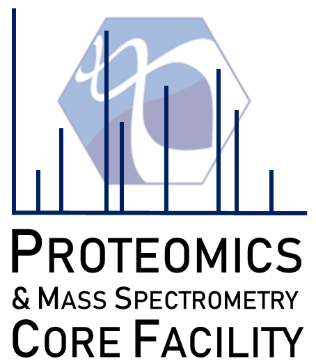 Request Form Proteomics and Mass Spectrometry Core Facility Malopolska Centre of Biotechnology, Jagiellonian Universitye-mail: urszula.jankowska@uj.edu.pl 	lab: 1/40, phone: 12 664 6096Please remember!bring your samples in eppendorf tubes (1,5 mL or 2 mL)use high-grade reagents and fresh buffersuse gloves gel should polymerize overnight before SDS-PAGE do not overstain gel – bands should be just visibledo not heat gel in microwave to speed up Coomassie stainingavoid detergents, especially PEG and TritonUser InformationUser InformationUser InformationUser InformationUser InformationUser InformationName:  Name:  Name:  Name:  Date:Date:Mail:  Mail:  Mail:  Mail:  Group name (PI):  Group name (PI):  Institution:  Institution:  Institution:  Institution:  Institution:  Institution:  Sample DetailsSample DetailsSample DetailsSample DetailsSample DetailsSample DetailsPurpose of research/experiment:Purpose of research/experiment:Purpose of research/experiment:Purpose of research/experiment:Purpose of research/experiment:Purpose of research/experiment:Organism:Organism:Organism:Organism:Organism:Organism:Expression host:Expression host:Expression host:Expression host:Expression host:Expression host:Staining method:     Coomassie Blue         Silver Staining        ……….Staining method:     Coomassie Blue         Silver Staining        ……….Staining method:     Coomassie Blue         Silver Staining        ……….Staining method:     Coomassie Blue         Silver Staining        ……….Staining method:     Coomassie Blue         Silver Staining        ……….Staining method:     Coomassie Blue         Silver Staining        ……….Chemicals used for reduction and alkylation, if any:Chemicals used for reduction and alkylation, if any:Chemicals used for reduction and alkylation, if any:Chemicals used for reduction and alkylation, if any:Chemicals used for reduction and alkylation, if any:Chemicals used for reduction and alkylation, if any:NoEppendorf markDescriptionUniProt or NCBI accession number, if knownKnown or possible protein modificationsAdditional information(e.g. purification history, mutations, sequence)12345…